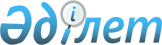 О внесении изменений и дополнения в постановления Правительства Республики Казахстан от 4 апреля 2006 года N 237 и от 15 декабря 2006 года N 1220Постановление Правительства Республики Казахстан от 18 июня 2007 года N 506

      Правительство Республики Казахстан  ПОСТАНОВЛЯЕТ : 

      1. Внести в некоторые решения Правительства Республики Казахстан следующие изменения и дополнение: 

      1) утратил силу постановлением Правительства РК от 15.04.2016  № 224(вводится в действие по истечении десяти календарных дней после дня его первого официального опубликования);

      2) в  постановлении Правительства Республики Казахстан от 15 декабря 2006 года N 1220 "Об утверждении паспортов республиканских бюджетных программ на 2007 год": 

      в  приложении 109 к указанному постановлению: 

      в таблице пункта 6. "План мероприятий по реализации бюджетной программы": 

      в графе 5 строки, порядковый номер 5, после слова "Субсидирование" слова "(40 %)" исключить. 

      Сноска. Пункт 1 с изменением, внесенным постановлением Правительства РК от 15.04.2016 № 224 (вводится в действие по истечении десяти календарных дней после дня его первого официального опубликования).

      2. Настоящее постановление вводится в действие по истечении десяти календарных дней со дня первого официального опубликования.        Премьер-Министр 

      Республики Казахстан Приложение 1          

к постановлению Правительства  

Республики Казахстан       

от 18 июня 2007 года N 506         Сноска. Приложение 1 утратило силу постановлением Правительства РК от 15.04.2016 № 224 (вводится в действие по истечении десяти календарных дней после дня его первого официального опубликования).Приложение 2            

к постановлению Правительства   

Республики Казахстан        

от 18 июня 2007 года N 506          Сноска. Приложение 2 утратило силу постановлением Правительства РК от 15.04.2016 № 224 (вводится в действие по истечении десяти календарных дней после дня его первого официального опубликования).
					© 2012. РГП на ПХВ «Институт законодательства и правовой информации Республики Казахстан» Министерства юстиции Республики Казахстан
				